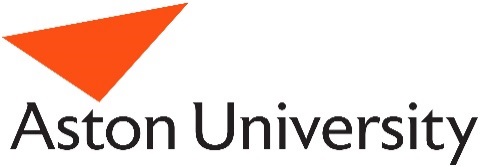 Mentoring CyclePhase 1: Preparation Mentors/mentees briefed and trained Mentors/mentees matched and contact details exchanged Phase 2: Establishing rapport Mentors/mentees meetGround rules/boundaries are establishedBuilding rapportPhase 3: Action planning Discussing issues and areas of concern Negotiating mutually agreed goals and targetsPhase 4: Working towards goal(s) Working together to achieve goals (Regularly reviewing progress) Acknowledging milestones and celebrating successesPhase 5: Closure & Exit Achieving goals and bringing relationship to a close Reflecting on experiencesCompletion of post mentoring evaluation activities Mentors/mentees receive participation certificates